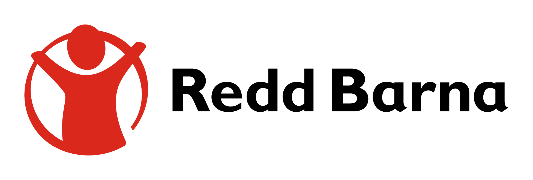 Trygge og gode aktiviteter for barn og ungeBarn og unge som deltar på aktiviteter i regi av Redd Barna skal føle seg trygge og godt ivaretatt når de er sammen med oss. De skal trives og være med å bestemme der det er naturlig, og vite at de må si ifra dersom de opplever noe ubehagelig. En del av aktivitetene våre foregår utenfor mottaket, krisesenteret eller det faste samlingsstedet, og da er det viktig å planlegge godt og ta noen forhåndsregler slik at utflukten blir en god opplevelse for både barn og frivillige.Innledning Vi har derfor laget en sjekkliste som dere kan bruke i planleggingen av de aktivitetene som har størst risiko forbundet med seg. Bakerst i dokumentet finner dere også et verktøy som kan være nyttig å bruke i planleggingen av alle aktiviteter. Det er i tillegg laget en beredskapsplan for frivillige i direkte arbeid med barn i lommeformat, som går gjennom ulike situasjoner som kan oppstå og sier hvordan disse skal håndteres.  Husk å sett deg godt inn i den og ta den med på aktivitet! Hvorvidt foreldre deltar på aktiviteten eller ikke, vil påvirke vurderingene dere gjør i planleggingen og hvor mange frivillige som trengs for å ivareta sikkerheten. Dersom foreldre deltar er det avgjørende å forsikre seg om at de er klar over at de selv har ansvaret for sine barn under aktiviteten, og at de har nødvendige ferdigheter dersom aktiviteten krever det.Barn som er med på våre aktiviteter, forteller imidlertid at det er betydningsfullt å møte frivillige som har tid til å være med i leken, snakke og se dem. Tenk derfor gjennom at dere er nok frivillige til å faktisk å være sammen med barna.For barn med funskjonsnedsettelser eller behov for tilrettelegging må det gjøres individuelle tilpasninger, slik at de kan delta på en trygg og inkluderende måte. Snakk med barnet/ungdommen, foreldre, evt samarbeidspart og regionkontoret for å finne gode løsninger.  Sørg for at viktig informasjon blir forstått av barn, unge og foreldre. Vurder å bruk tolk ved behov, og la gjerne barna gjenfortelle innholdet for å sikre at de har forstått. Når det gjelder transport, frarådes det å bruke privatbiler. Men dersom dette er nødvendig, må dere innhente tillatelse fra foreldrene på forhånd. Sørg for å ha bilsete i riktig størrelse og at barna er sikret i bilen på forsvarlig måte. Husk at man uansett ikke skal være alene med barna i bil!SVØMMINGDette er en aktivitet som er forbundet med høy risiko, og kan kun gjennomføres på steder hvor det er godkjent livredder til stedet. På forhånd er det viktig å: Skaffe oversikt over hvor mange barn og evt. voksne som skal delta og hvor mange som kan svømme Sørge for tilstrekkelig antall svømmedyktige frivillige som forplikter seg til å møte på aktiviteten, det vil si minst én frivillig per barnUndersøke at det er vester/armringer til de som trenger detPå aktivitetsdagen:Dersom det ikke er nok frivillige som møter opp på aktivitetsdagen, må dere enten avlyse aktiviteten eller velge en annen aktivitetFordele ansvar for barna mellom dere, slik at én frivillig har ansvar for det samme barnet under hele aktiviteten Passe på at de som trenger det bruker vester/armringerBÅTTURDette er også en risikoaktivitet, og her gjelder mye av de samme forhåndsreglene som på svømming. På forhånd er det viktig å:Skaffe oversikt over hvor mange barn som skal delta og hvor mange som kan svømmeSjekke at mannskapet kan livredning og at det er nok flytevester til alleSjekk at det er tilstrekkelig antall frivillige som forplikter seg til å møte på aktiviteten, dvs. minst halvparten av antallet barn, som selv kan svømme Påse at det er frivillige med som har gjennomført førstehjelpskursFølge med på værvarselet På aktivitetsdagen:Dersom det ikke er nok frivillige som møter opp på aktivitetsdagen eller været er dårlig, må dere enten avlyse aktiviteten eller velge en annen aktivitet.Fordele ansvar for barna mellom dere, slik at én frivillig har ansvar for de samme to barna under hele båtturenPasse på at alle bruker vesterTa med førstehjelpsskrinet FORNØYELSESPARK/LEKELAND/DELTAGELSE PÅ STØRRE ARRANGEMENTER På forhånd er det viktig å:Skaffe oversikt over antall barn som skal delta.Sjekk at det er tilstrekkelig antall frivillige som forplikter seg til å møte på aktiviteten, dvs. minst halvparten av antallet barn. Dersom det er mange små barn som skal delta, kan det være en fordel å invitere med foreldre.Påse at det er frivillige med som har gjennomført førstehjelpskursLag felles plan for hvordan man organiserer seg når man ankommer fornøyelsesparken/lekeland, f.eks.;  to frivillige står ved hver «aktivitet» og holder oversikt, evt. om det er få barn går med barna fra aktivitet til aktivitetto frivillige holder stand på avtalt møtested slik at barna til enhver tid kan komme dit ved behov, alle barna må vises stedet felles tidspunkt for spisepause, alle barna må vite tid og sted. Bli enige om tid for felles avreise, og minn barna på dette igjenfordele ansvar for barna mellom seg, f.eks. to barn per frivillig, som man har ekstra ansvar for at kommer til spisepause og hjemreisePå krisesenteraktiviteter må større utflukter planlegges i samarbeid med krisesenteret, se boks på side 6.På aktivitetsdagen:Følg planen for organisering man har blitt enige om på forhåndBarna får god informasjon om planen for dagen om at de ikke skal gå alene, tidspunkt for spisepause og avreise, samt vet hvor felles møtested er og at det er to frivillige er tilstede hele tiden. Barna har en lapp med navn og telefonnummer til ansvarlig frivillig hvis de roter seg bortSKI/SLALÅMBAKKEPå forhånd er det viktig å:Skaffe oversikt over antall barn som skal delta.Sjekk at det er tilstrekkelig antall frivillige som forplikter seg til å møte på aktiviteten, dvs. minst halvparten av antallet barn.Påse at det er frivillige med som har gjennomført førstehjelpskursLag felles plan for hvordan man organiserer seg når man ankommer skibakken:  oversikt over hvem som er nybegynnere og erfarne i bakkenminst to frivillige har ansvar for nybegynnerneto frivillige holder stand på avtalt møtested slik at barna til enhver tid kan komme dit ved behovalle barna må vite og minnes på oppmøtested, felles tidspunkt for spisepause og avreisePå aktivitetsdagen:Følg planen for organisering man har blitt enige om på forhåndBarna får god informasjon om planen for dagen, at de ikke skal gå alene, tidspunkt for spisepause og avreise, samt vet hvor felles møtested er og at det er to frivillige er tilstede hele tidenTa med førstehjelpsskrinOVERNATTINGSTURPå forhånd er det viktig å:Skaffe oversikt over navn og antall deltakere som skal delta. Dersom foreldre ikke deltar, må dere ha liste med navn og telefonnumre til foreldre/vergerSjekk at det er tilstrekkelig antall frivillige som forplikter seg til å møte på aktiviteten, dvs. minst halvparten av antallet barnPåse at det er frivillige med som har gjennomført førstehjelpskursPass på at det er også er med frivillige av samme kjønn som barna som deltarLag felles plan for gjennomføringen av hele turen: felles henting av barnabli enige om hvilke regler som er absolutte og hvilke barna kan være med å bestemmelag egne planer for evt. utendørs aktiviteter som ski og slalåmhuske på førstehjelpsskrinPå aktivitetsdagen:Barna får god informasjon om hva som er planen for turen, at de ikke skal gå alene, tidspunkt for aktiviteter og hjemreise og man avtaler hvilke regler som gjelderTa med førstehjelpsskrinetNår dere er fremme på overnattingsstedet, er følgende viktig:Gutter og jenter skal ikke sove på samme romFrivillige skal ikke dele rom med barn, med mindre det er en særskilt grunn (diskuter gjerne konkret situasjon med regionkontoret)Frivillige skal ikke under noen omstendigheter dele seng med barnFrivillig skal ikke hjelpe barn med private og intime gjøremål som barnet kan gjøre selvTURER I SKOG ELLER VED VANN  På forhånd er det viktig å:Skaffe oversikt over antall barn som skal deltaSjekk at det er tilstrekkelig antall frivillige som forplikter seg til å møte på aktiviteten, dvs. minst halvparten av antallet barn Påse at det er frivillige med som har gjennomført førstehjelpskursPå aktivitetsdagen:Tilstrekkelig antall frivilligeBarna får god informasjon om planen for dagen og at de ikke skal gå aleneTa med førstehjelpsskrinetViktig!Risikoanalyse - øvelse:Denne øvelsen tar sikte på å bevisstgjøre rundt risikomomenter knyttet til aktiviteter dere arrangerer for barn. Poenget er at dere skal reflektere over skader og ulykker som kan skje på aktivitet, hva dere kan gjøre for å forebygge og hva dere gjør dersom en ulykke inntreffer. Utstyr:Post-it lapperPenner/tusjerEn plakat til å lage risikografen Teip e.l. til å henge opp på veggen, evt. flip-overBruk gjerne skrivet «Trygge og gode aktiviteter for barn og unge» Beskrivelse:Velg en tilrettelegger. Tilrettelegger lager en graf med x- og y-akse. Y aksen kaller man sannsynlighet, x- aksen kaller man konsekvens.Deltagerne blir bedt om å skrive ned på post-it lappene hva som kan skje på aktivitet. Det kan være alt fra skrubbsår til brann.Deltagerne blir bedt om å klistre post-it lappene opp på grafen. De må da plassere de ettersom hvor høy eller lav sannsynlig det er at hendelsen oppstår og hvor stor eller liten konsekvensen av hendelsen er. Det vil for eksempel være liten sannsynlighet for at brann oppstår, men konsekvensen vil være stor. Det vil være stor sannsynlighet for at et barn får skrubbsår, men konsekvensen vil være liten. Til slutt skal dere diskutere hva dere gjør dersom hver av hendelsene oppstår på aktivitet. Knytt dette opp mot retningslinjer og rutiner for frivillige.Graf:For frivillige på krisesenter må deltagelse på større arrangement og store utflukter planlegges i samarbeid med krisesenteret, som har oversikt over sikkerhetssituasjonen til familiene på senteret. Det er viktig å være godt forberedt og at krisesenteret vurderer sikkerheten til barna før dere reiser, og det anbefales at foreldre deltar om det er mange barn som skal være med.Under alle aktiviteter er det viktig å: •	være observante •	være spesielt påpasselige i store og uoversiktlige folkemengder •	ha god oversikt over barna •	spørre krisesenteret om sikkerhetssituasjonen til barna